Publicado en Valencia el 31/10/2022 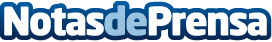 Globamatic: "Los VHS tienen fecha de caducidad también, por eso es urgente rescatar esos recuerdos"Hace aproximadamente 45 años que los Video Home System se creó para que miles de hogares pudieran inmortalizar esos momentos de la vida tan especiales. Hoy en día, los VHS tienen fecha de caducidad, por lo que, esos recuerdos podrían perderse. Una empresa de digitalización explica el por qué y cómo solucionarloDatos de contacto:Globamatic963 44 43 42Nota de prensa publicada en: https://www.notasdeprensa.es/globamatic-los-vhs-tienen-fecha-de-caducidad Categorias: Fotografía Imágen y sonido Sociedad Digital http://www.notasdeprensa.es